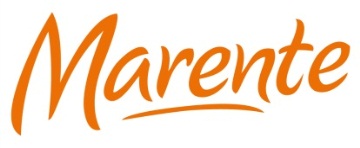 Uitvoeringsverzoek toedienen van insuline (subcutaan)Toedienen van de insuline:Bloedsuiker bepalen: Het uitvoeringsverzoek kan wel/niet * worden geaccepteerd door MarenteNB: Om geldige redenen kan in sommige gevallen niet aan het uitvoeringsverzoek voldaan worden,; de verpleegkundige/verzorgende  tekent dan geen uitvoeringsverzoek en laat dit de arts weten per omgaande fax of telefoon. In noodsituaties wordt de handeling onmiddellijk uitgevoerd en daarna wordt pas de administratieve afhandeling verricht. TZ 01/14  Form. 2.5.1b.Uitvoeringsverzoek tot voorbehouden handelen van individuele huisarts aan de verantwoordelijke verpleegkundige/ verzorgende van Marente omtrent bepaalde cliënt.Uitvoeringsverzoek tot voorbehouden handelen van individuele huisarts aan de verantwoordelijke verpleegkundige/ verzorgende van Marente omtrent bepaalde cliënt.Uitvoeringsverzoek tot voorbehouden handelen van individuele huisarts aan de verantwoordelijke verpleegkundige/ verzorgende van Marente omtrent bepaalde cliënt.Uitvoeringsverzoek tot voorbehouden handelen van individuele huisarts aan de verantwoordelijke verpleegkundige/ verzorgende van Marente omtrent bepaalde cliënt.Uitvoeringsverzoek tot voorbehouden handelen van individuele huisarts aan de verantwoordelijke verpleegkundige/ verzorgende van Marente omtrent bepaalde cliënt.De huisarts (of diens waarnemer) van de patiënt:De huisarts (of diens waarnemer) van de patiënt:De huisarts (of diens waarnemer) van de patiënt:De huisarts (of diens waarnemer) van de patiënt:De huisarts (of diens waarnemer) van de patiënt:Naam:Naam:Telefoon:Praktijk adres:Praktijk adres:Fax:Postcode en plaats:Postcode en plaats:Handtekening:verzoekt Marente:verzoekt Marente:verzoekt Marente:verzoekt Marente:verzoekt Marente:Vertegenwoordigd door:Vertegenwoordigd door:Telefoon / Fax:Adres:Adres:Functie:ten behoeve van cliënt:ten behoeve van cliënt:ten behoeve van cliënt:ten behoeve van cliënt:ten behoeve van cliënt:Naam:Naam:Geboortedatum:Adres:Adres:Telefoon:Postcode en plaats:Postcode en plaats:onderstaande medische handeling uit te voeren in het kader van de daartoe afgesloten `Raamovereenkomst Medisch Handelen' (conform de daartoe opgestelde protocollen).Nadere gegevens (door de arts in te vullen):onderstaande medische handeling uit te voeren in het kader van de daartoe afgesloten `Raamovereenkomst Medisch Handelen' (conform de daartoe opgestelde protocollen).Nadere gegevens (door de arts in te vullen):onderstaande medische handeling uit te voeren in het kader van de daartoe afgesloten `Raamovereenkomst Medisch Handelen' (conform de daartoe opgestelde protocollen).Nadere gegevens (door de arts in te vullen):onderstaande medische handeling uit te voeren in het kader van de daartoe afgesloten `Raamovereenkomst Medisch Handelen' (conform de daartoe opgestelde protocollen).Nadere gegevens (door de arts in te vullen):onderstaande medische handeling uit te voeren in het kader van de daartoe afgesloten `Raamovereenkomst Medisch Handelen' (conform de daartoe opgestelde protocollen).Nadere gegevens (door de arts in te vullen):1Indicatie/aanleiding:Indicatie/aanleiding:2Geldigheidsduur opdracht:Geldigheidsduur opdracht:3Eventuele patiëntgebonden complicaties/bijwerkingen:Eventuele patiëntgebonden complicaties/bijwerkingen:4Andere in dit verband relevant geachte gegevens:Andere in dit verband relevant geachte gegevens:Soort insulineTijdenPlaatsAantal EHBij bloedsuiker< .…Bij bloedsuiker> ....Wanneer:Hoe communiceren: ( Fax / email / telefoon )Plaats:Datum:Functie:Handtekening: